День защитника отечества отмечает вся страна. Ребята нашей группы не остались в стороне. Мы беседовали о том, что защищать Родину, служить в армии – почетная обязанность каждого гражданина. Ребята в группе играли в дидактические игры на армейские темы, рисовали военную технику, лепили вертолет из пластилина. Еще ребята показали свою удаль и спортивные способности на праздничном мероприятии «СЕЦНАЗ-ЮНИОР». Девочки не отставали от мальчиков.Бравые солдаты с песнями идут,А мальчишки следом радостно бегут.Эх, левой, левой, с песнями идут,А мальчишки следом радостно бегут…Вот и наша группа «Пчелки», как бравые солдаты умеет и быстро одеться, сделать марш бросок, и кашу сварить, и гранатой цель сбить, разминировали объект, преодолели препятствия. Мы как бравые солдаты!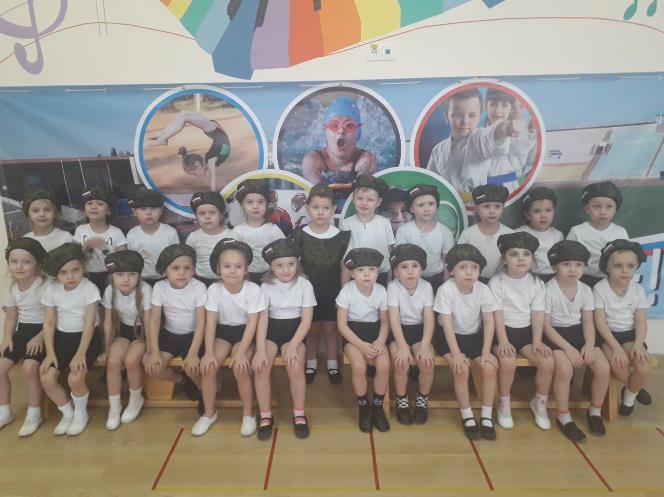 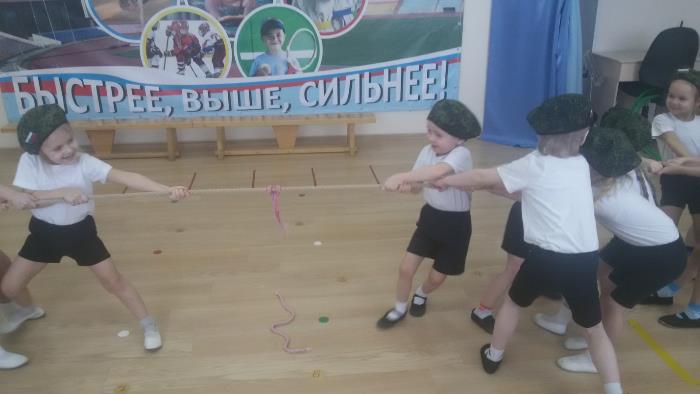 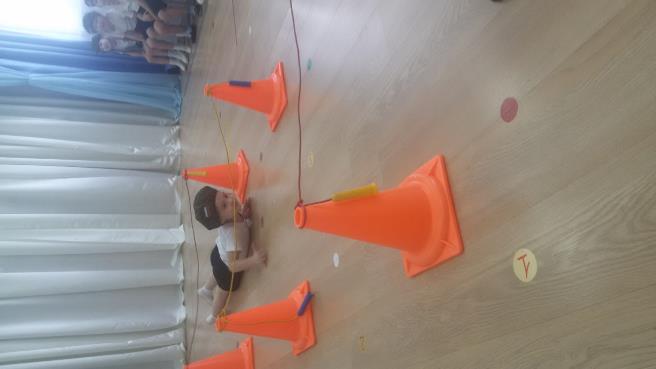 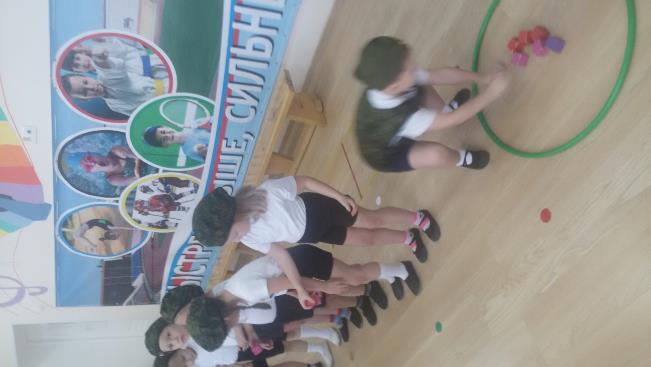 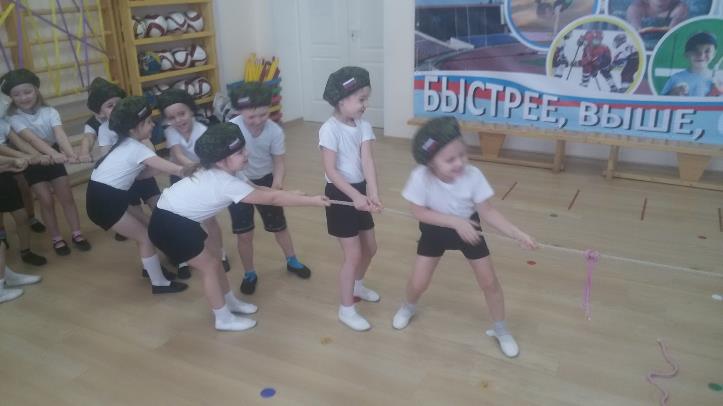 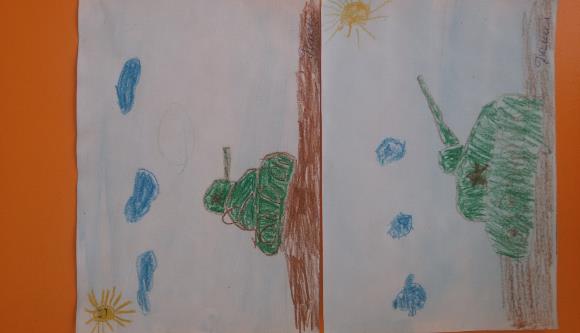 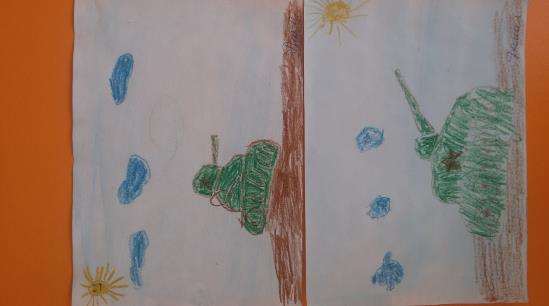 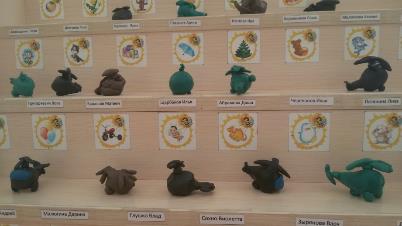 